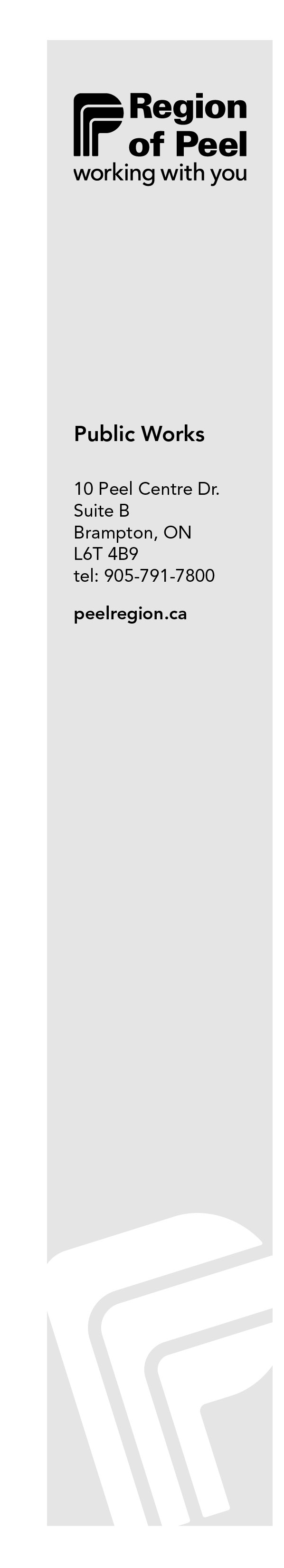 November 10, 2020If you are a tenant, please give this letter to the property owner.Dear Resident and/or Property Owner:Re:	Building Condition Survey for the East to West Diversion Sanitary Trunk Sewer, Contract 1, Project 16‐2291The Region of Peel is installing a large diameter sanitary trunk sewer along Derry Road.DST Consulting Engineers Inc. has been hired to conduct a survey of all buildings in the construction area to check existing conditions. Your property is located in this area.We hope the information on the back of this sheet will answer any questions you may have about the survey. Please call me at 905‐791‐7800 ext. 5073 or email me at ajay.puri@peelregion.ca if you have other concerns or if you do not wish your property to be surveyed.Thank you for your co‐operation. Sincerely,Ajay PuriProject Manager, Wastewater Capital Works 905‐791‐7800 ext. 5073ajay.puri@peelregion.caConstruction project updates can be found at peelregion.ca/construction . Follow Peel Public Works on Twitter for service updates and changes.Pre‐existing Condition Surveys: Your Questions AnsweredWhat is a pre‐existing condition survey?The survey includes an exterior inspection of buildings and structures, or portions thereof, determined to be close to the construction activities.Due to COVID‐19, this inspection is currently restricted to the exterior of the building.The inspector looks for pre‐existing conditions such as nail pops, cracks, water damage, etc. The inspector will take reference photos of exterior walls, as well as photographing any pre‐existing conditions found.No items will be moved, or disturbed, and only accessible areas will be inspected.Please tell the inspector if there are any parts of your home you do not want surveyed.No personal/private information is collected. Photos are taken only of the areas investigated, i.e. walls and foundation.There is no cost to you for this service.All inspectors carry photo identification. Please ask to see their ID.What if I have a specific concern?Tell the inspector at the time of the inspection about any specific concerns, such as a pool, hot tub, in‐ground sprinkler system, septic tank, or a drilled or dug well.How long will the inspection take?It will take about one hour, depending on the size of the structure.What happens to the photos?DST Consulting Engineers keeps the photos in their secure facility for seven years after the project is completed. The photos are then destroyed.If you want the photos destroyed before this time, DST Consulting Engineers will ask you to sign a release form stating you will not make a claim in the future.Why should I have a condition survey?The survey protects you, the Region and the contractor. You do not have to have your property inspected, but we highly recommend it.The survey allows for a smooth claim process in the unlikely event your property is damaged as a result of the construction activities. Please be assured that we do not anticipate any damage to your property as a result of our construction work. This survey is common practice on most construction projects.If you do not wish your property to be surveyed, please let me know. My contact information is on the front of this letter.